Сумська міська радаVІІ СКЛИКАННЯ XXIX СЕСІЯРІШЕННЯвід 26 липня 2017 року № 2354-МРм. СумиВраховуючи звернення громадян, надані документи, відповідно до протоколу засідання постійної комісії з питань архітектури, містобудування, регулювання земельних відносин, природокористування та екології Сумської міської ради від 22.06.2017 № 78, статей 12, 81, 118, 121, 122, частини 6 статті 186 Земельного кодексу України, статті 50 Закону України «Про землеустрій», керуючись пунктом 34 частини першої статті 26 Закону України «Про місцеве самоврядування в Україні», Сумська міська рада  ВИРІШИЛА:1. Затвердити проект землеустрою щодо відведення земельної ділянки та надати у власність земельну ділянку Яценку Юрію Миколайовичу (3144818751) за адресою: м. Суми, вул. 1-ша Замостянська, між будинками № 5 Е та № 21 А, площею 0,0677 га, кадастровий номер 5910136300:06:019:0095 (протокол Координаційної ради учасників АТО № 27 від 07.07.2016). Категорія та функціональне призначення земельної ділянки: землі житлової та громадської забудови Сумської міської ради для будівництва і обслуговування жилого будинку, господарських будівель і споруд (присадибна ділянка).2. Затвердити проект землеустрою щодо відведення земельної ділянки та надати у власність земельну ділянку Онопку Юрію В’ячеславовичу (2820418859 ) за адресою: м. Суми, вул. Карбишева, б/н, площею 0,1000 га, кадастровий номер 5910136300:11:009:0022 (протокол Координаційної Ради учасників АТО № 33 від 22.12.2016). Категорія та функціональне призначення земельної ділянки: землі житлової та громадської забудови Сумської міської ради для будівництва і обслуговування жилого будинку, господарських будівель і споруд (присадибна ділянка).3. Затвердити проект землеустрою щодо відведення земельної ділянки та надати у власність земельну ділянку Фурдилу Руслану Михайловичу (3406513877) за адресою: м. Суми, вул. Карбишева, б/н, площею 0,1000 га, кадастровий номер 5910136300:11:009:0044 (протокол Координаційної Ради учасників АТО № 33 від 22.12.2016). Категорія та функціональне призначення земельної ділянки: землі житлової та громадської забудови Сумської міської ради для будівництва і обслуговування жилого будинку, господарських будівель і споруд (присадибна ділянка).4. Затвердити проект землеустрою щодо відведення земельної ділянки та надати у власність земельну ділянку Марченку Володимиру Івановичу (2819919619) за адресою: м. Суми, вул. Карбишева, б/н, площею 0,1000 га, кадастровий номер 5910136300:11:009:0043 (протокол Координаційної Ради учасників АТО № 33 від 22.12.2016). Категорія та функціональне призначення земельної ділянки: землі житлової та громадської забудови Сумської міської ради для будівництва і обслуговування жилого будинку, господарських будівель і споруд (присадибна ділянка).Сумський міський голова                                                               О.М. ЛисенкоВиконавець: Клименко Ю.М.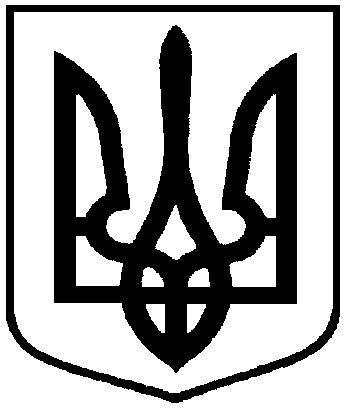 Про надання земельних ділянок у власність учасникам АТО